The following is a list of plants that I personally have tested and found to be highly deer resistant in the deer-overpopulated Cayuga Heights area, Ithaca, NY.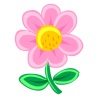 Top Deer Resistant Annuals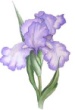 Top Deer Resistant BulbsAllium spp. – Ornamental OnionAnemone blanda – Grecian WindflowerCamassia spp. – CamassiaEranthus hyemalis – Winter AconiteEremerus spp. – Foxtail LilyErythronium pagoda – Trout LilyFritallaria spp. – FritallariaGalanthus spp. – Snowdrop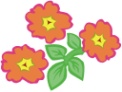 Hyacinth orientalis – HyacinthIpheion spp. – Spring StarflowerIris spp. – IrisLeucojum aestivum – Summer SnowflakeNarcissus spp. – DaffodilOrnithogalum – Star-of-BethlehemTop Deer Resistant PerennialsAchillea millefolium – YarrowAconitum spp. – MonkshoodAgastache – HyssopAjuga spp. – BugleweedAlcea spp. – HollyhockAlchemilla mollis – Lady’s MantleAmsonia spp. – Amsonia ( ‘Blue Star’,‘Blue ice’)Aquilegia canadensis – ColumbineArabis spp. – Rock CressArisaema triphylum – Jack-in-the-PulpitArmeria spp. – ThriftArtemesia spp. – WormwoodArum italicum – ArumAsarum europauem – European Wild GingerAsclepias spp. – Butterfly WeedBrunnera spp. – Siberian BuglossCampanula carpatica – ‘Blue Clips’, ‘White Clips’ BellflowerCerastigam plumbaginoides- PlumbagoCimicifuga racemosa – SnakerootCimicifuga simplex - BugbaneCrocosmia – CrocosmiaDicentra – Bleeding HeartDigitalis spp. – FoxgloveEchinops ritro – Globe ThistleEpimedium spp. – EpimediumEupatorium rugosum – SnakerootEuphorbia spp. – EuphorbiaFerns – Ghost FernGalium odoratum – Sweet WoodruffGeranium macrorhizum – Big Root GeraniumGeum – GeumGrasses – Ornamental Grasses (Variegated Japanese Silver Grass)GuaraHelleborus –HelleboreIris spp. – IrisLavandula spp. – LavenderLiatris spicata – Blazing StarLigularia- LigulariaNepeta spp. – Catmint ( ‘Walker’s Low’)Pachysandra – PachysandraPerovskia atriplicifolia – Russian SagePhlox subulata – Moss PhloxPolygonatum spp. – Solomon’s SealPrimula spp. –PrimrosePulmonaria spp. – LungwortSalvia spp. – SalviaSedum ‘John Creech’ – John Creech SedumVeronica ‘Georgia Blue’ – Georgia Blue Veronica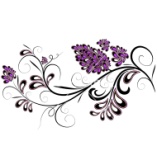 Top Deer Resistant ShrubsBerberis spp. – Barberry (invasive)Buddleia spp. – Butterfly Bush (‘Lo and Behold’)Buxus spp. – Boxwood (‘Green Mountain’, ‘Winter Gem’)Caryopteris clandonensis – Blue Mist ShrubCotoneaster spp. – CotoneasterDaphne spp. – DaphneDeutzia spp. – Deutzia (‘Nikko’, ‘Strawberry Fields’)Hypericum spp. – St. JohnswortIlex glabra – InkberryJuniperus spp. – JuniperKolwitzia amabilis – BeautybushLeucothoe spp. – LeucothoeMicrobiota decussata – Siberian CypressPieris spp. – Andromeda (‘Mountain Fire’)Potentilla spp. – Potentilla (‘Abbottswood’, ‘Mango Tango’)Rhus aromatica – Fragrant SumacSpirea spp. – Spirea - (‘Goldmound’)Stephanandra spp. – StephanandraSyringa spp. – Lilac (‘Bloomerang’)Viburnum spp. – Viburnum (‘Newport’, ‘Doublefile’)Top Deer Resistant Trees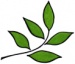 Acer palmatum – Japanese MapleBetula spp. – Birch (River Birch)Cercidiphyllum japonica – KatsuraCercis Canadensis – RedbudChionanthus spp.  – FringetreeMagnolia spp. – Magnolia (‘Royal Star’)Picea spp.  – Spruce (‘Baby Blue Eyes’, Dwarf Alberta)Stewartia pseudocamellia - StewartiaSyringa reticulata – Japanese Tree LilacNotes: All saplings should have their trunks protected with tree wrap throughout early fall and winter to protect tender bark from buck rub; wrap should be removed in the spring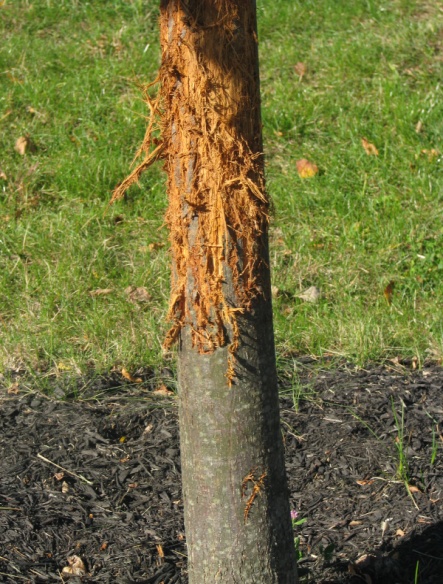 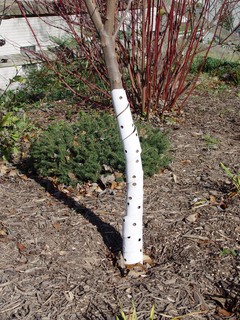 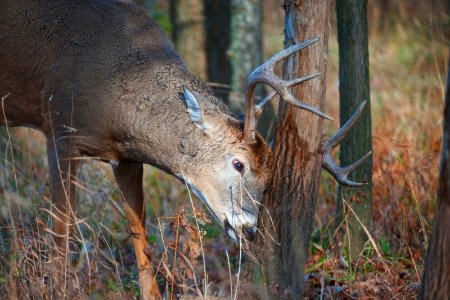 Fawns will try many plants at least once, so if you notice damage to a plant that is seldom bothered by deer, it may have been a fawn “taste-testing”Even some of the more deer resistant shrubs and trees may benefit from winter protection from deer in the form of temporary nettingAgeratum houstonianum - AgeratumAngelonia spp. – AngeloniaAntirrhinum majus – SnapdragonBegonia semperflorens – Wax BegoniaCalendula spp. – MarigoldsCleome hasslerana – CleomeDatura – ThornappleGrasses – Annual grassesImpatiens - SunpatiensImpatiens hawkeri – New Guinea ImpatiensLimonium tataricum – Statice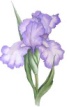 Lobularia maritime – Sweet AlyssumNicotiana sylvestris – Flowering TobaccoSenecio cineraria – Dusty MillerVerbena spp. – VerbenaZinnia spp. - Zinnia